https://link.springer.com/article/10.1007/s10973-017-6162-2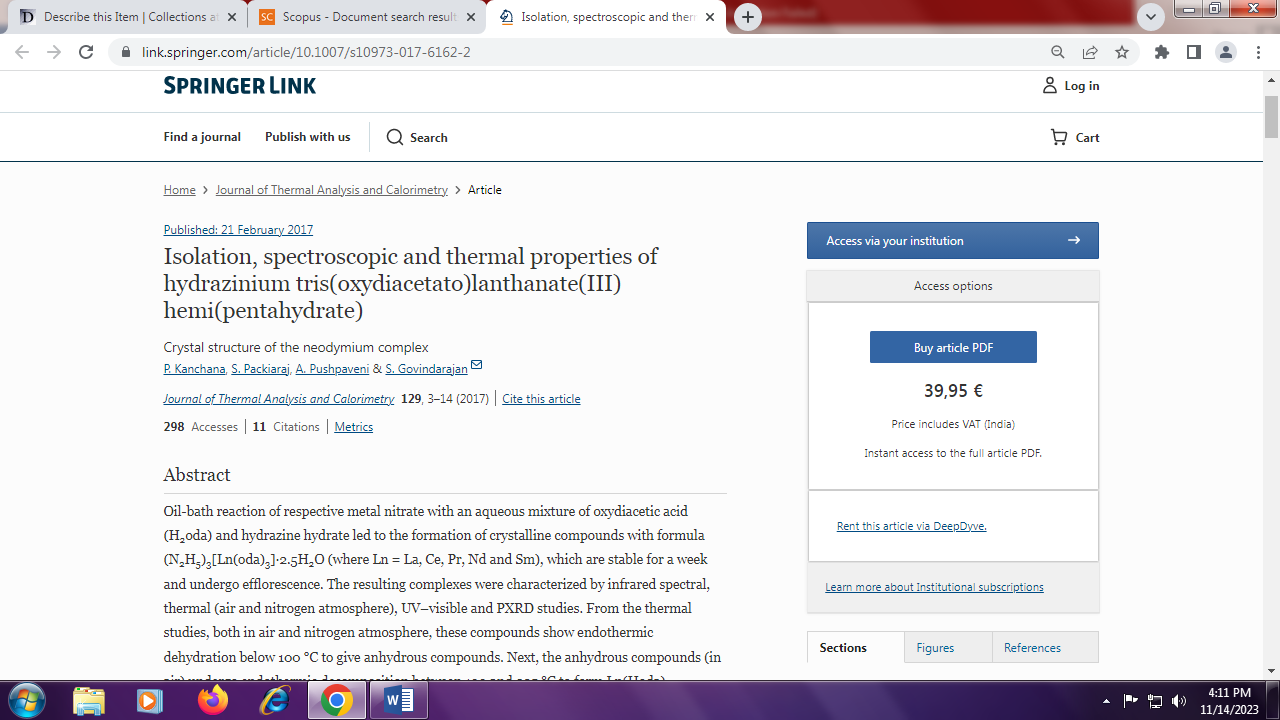 